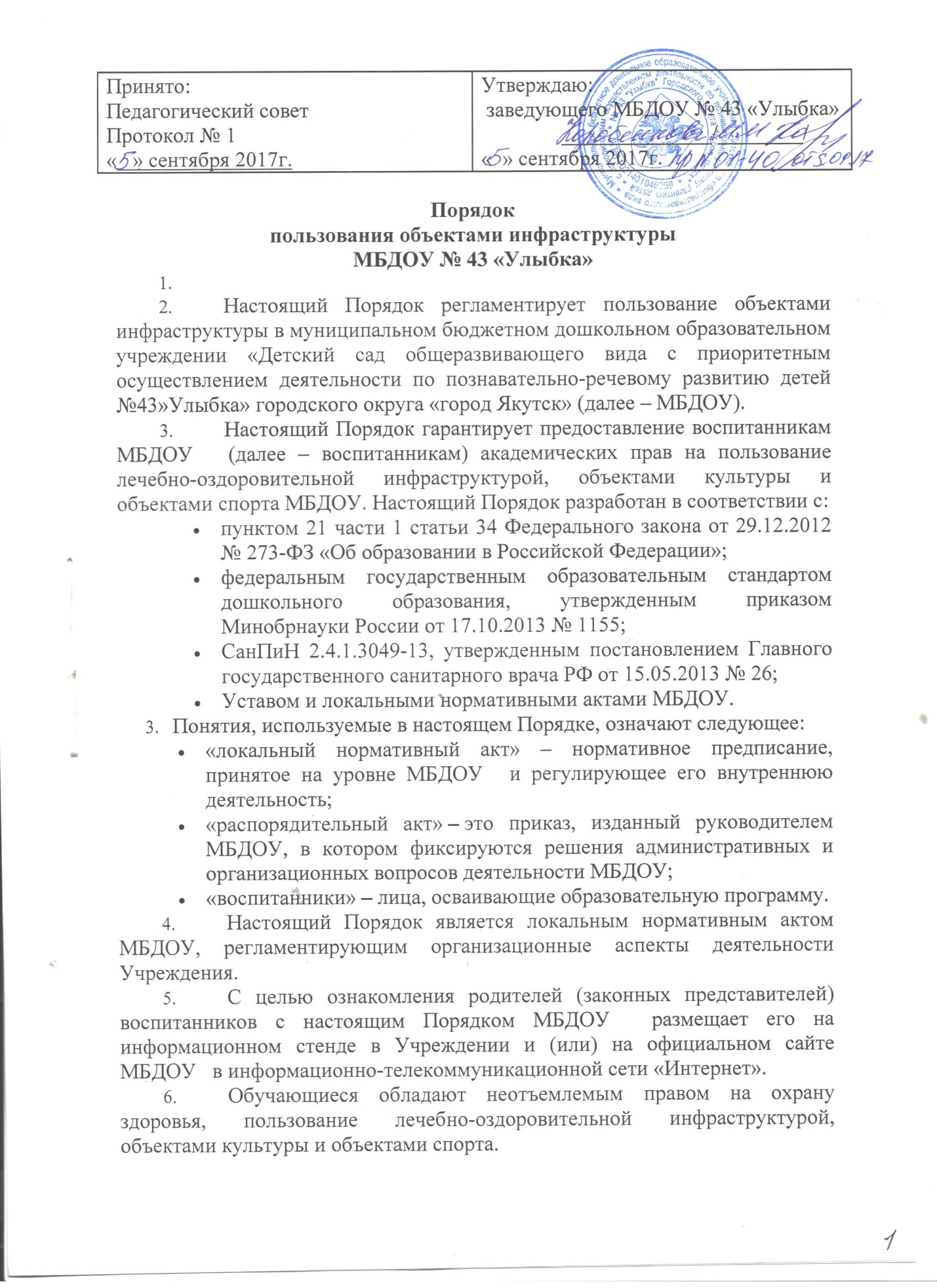 Это право в МБДОУ   обеспечивается охраной быта, отдыха, воспитания и обучения, лечебно-оздоровительной инфраструктурой, объектами культуры и объектами спорта, а также предоставлением медико-санитарной помощи.Воспитанники имеют право:на бесплатное пользование лечебно-оздоровительной инфраструктурой, объектами культуры и объектами спорта МБДОУ;на обучение в условиях, отвечающих их физиологическим особенностям и состоянию здоровья и исключающих воздействие на них неблагоприятных факторов.В МБДОУ   создаются необходимые условия для получения своевременной и квалифицированной медицинской помощи и пользования объектами культуры и объектами спорта.Лечебно-оздоровительная инфраструктура МБДОУ   представлена медицинским кабинетом, процедурным кабинетом.Лечебно-оздоровительной инфраструктурой МБДОУ   могут пользоваться воспитанники, педагогические работники и иные работники МБДОУ.  Лечебно-оздоровительная деятельность в МБДОУ   представляет собой систему способов, средств и мероприятий, направленных на обеспечение охраны здоровья воспитанников.Лечебно-оздоровительная деятельность включает в себя осуществление в МБДОУ   лечебной, оздоровительной, медико-профилактической, санитарно-гигиенической и просветительской деятельности.Организацию оказания первичной медико-санитарной помощи воспитанникам  осуществляет  ГБУРС(Я) «Поликлиника№1» «Первичная медико-санитарная помощь является доступным и бесплатным для каждого воспитанника видом медицинской помощи.Основными принципами осуществления лечебно-оздоровительной деятельности в МБДОУ   являются: соблюдение прав обучающихся в области охраны здоровья и обеспечение связанных с этими правами государственных гарантий; приоритет профилактических мер в области охраны здоровья обучающихся,  доступность квалифицированной медицинской помощи; своевременность оказания квалифицированной медицинской помощи обучающимся.  .В МБДОУ   оказываются:первая медицинская помощь обучающимся (острые заболевания, травмы, отравления);организация и проведение профилактических мероприятий, направленных на снижение заболеваемости обучающихся;проведение профилактических осмотров;проведение гигиенического обучения и воспитания обучающихся.В Учреждении    имеется, спортивная площадка, музыкальный зал, кабинет учителя-логопеда и педагога-психолога.Пользоваться вышеперечисленными объектами спорта и объектами культуры имеют право все обучающиеся под руководством педагогических работников.Право на пользование объектами спорта и объектами культуры предоставляется обучающимся при организации непосредственно образовательной деятельности, а также при проведении мероприятий, которые не предусмотрены учебным планом (кружки, праздники, развлечения, соревнования, встречи с родителями (законными представителями) обучающихся и иные мероприятия).Ответственным лицом в МБДОУ   за составление расписания, регулирующего порядок пользования объектами культуры и объектами спорта, является старший воспитатель МБДОУ.Расписания, регулирующие порядок пользования объектами культуры и объектами спорта, утверждаются распорядительным актом МБДОУ.Организация непосредственно образовательной деятельности, а также проведение мероприятий, которые не предусмотрены учебным планом в помещениях, указанных в  пункте 15 настоящего Порядка, разрешается только при соответствии помещений санитарно-гигиеническим нормам.Ответственные лица за организацию непосредственно образовательной деятельности, а также проведение мероприятий, которые не предусмотрены учебным планом в помещениях, указанных в  пункте 15 настоящего Порядка, обязаны лично осмотреть их, проверить исправность оборудования и инвентаря, обратить внимание на соответствие помещения нормам техники безопасности.В целях предупреждения травм, заболеваний, несчастных случаев необходимо руководствоваться инструкциями по охране жизни и здоровья обучающихся, разработанных и утверждённых МБДОУ.  